Please e-mail the completed form to the WCBS-TV and WLNY-TV Public Affairs Department at stationservices@cbs2ny.com (strongly preferred) or fax it to 212-975-4299.Completing this form does not guarantee an appearance.Appearance is dependent on the availability of the personality.Appearance of a WCBS-TV and WLNY-TV personality at your event does not ensure news coverage of event.All requests must be submitted using this form and should be received at least four weeks prior to your scheduled event.Cancellation may occur due to breaking news or any other unexpected news event.ORGANIZATION INFORMATIONEVENT INFORMATION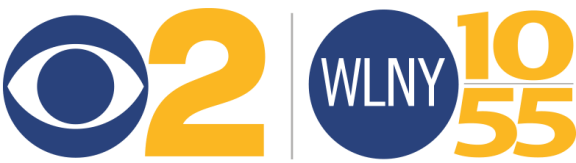 WCBS-TV & WLNY-TV Talent Appearance Request FormDate SubmittedResponse Needed ByOrganization NameWebsiteContact NameContact PhoneContact E-mailRequested Talent (list name/s)Event NameDress AttireDateTalent Appearance Start Time:End TimeLocationAudience SizeSpecific Duties of TalentEvent Description On-Site Contact Name/Phone NumberWill you be able to provide car service for talent to and from event?